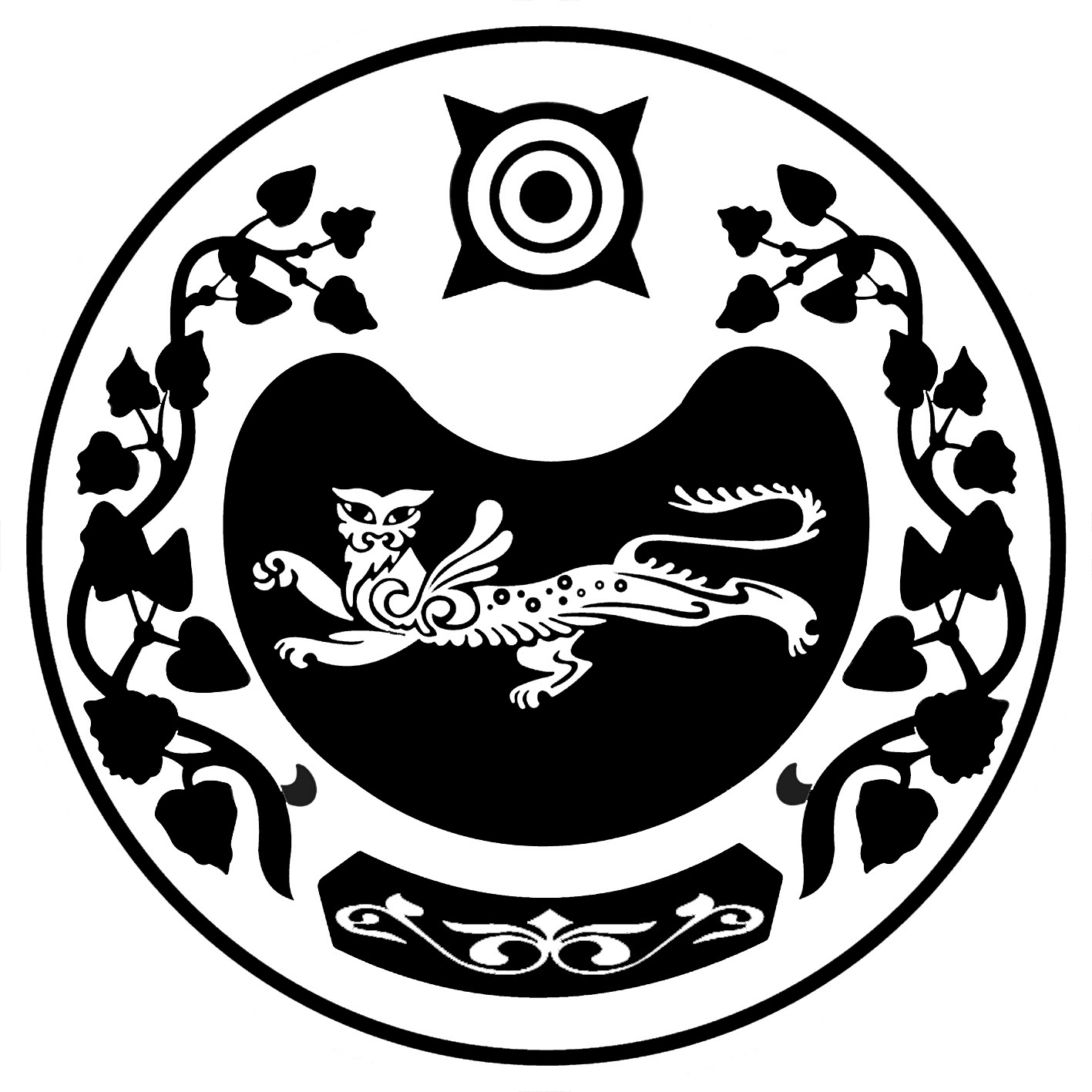      (Проект)                            П О С Т А Н О В Л Е Н И Еот  _______________ г.      №     _____-пс. КалининоОб утверждении административного регламента по предоставлению муниципальной услуги «Прием заявлений, документова также постановка граждан на учет в качестве нуждающихся в жилых помещениях»     В соответствии с Конституцией Российской Федерации, Жилищным кодексом Российской Федерации, Федеральным законом от 06 октября 2003 года №131-ФЗ «Об общих принципах организации местного самоуправления в Российской Федерации»,  Федеральным законом от 27 июля 2010 года №210-ФЗ «Об организации предоставления государственных и муниципальных услуг», Законом Республики Хакасия от 11.12.2006 г. № 68-ЗРХ «О порядке ведения органами местного самоуправления учета граждан в качестве нуждающихся в жилых помещениях, предоставляемых по договорам социального найма», руководствуясь Уставом  муниципального образования Калининский сельсовет:ПОСТАНОВЛЯЮ:1. Утвердить административный регламент Администрации муниципального образования Калининский сельсовет по предоставлению муниципальной услуги «Прием заявлений, документов, а также постановка граждан на учет в качестве нуждающихся в жилых помещениях»  согласно приложению.         2. Настоящее постановление вступает в силу со дня его официального опубликования.         3. Контроль за исполнением постановления оставляю за собой.Глава муниципального  образованияКалининский сельсовет                                                                               А.И. Демин   